Abingdon Children’s Theater
Presents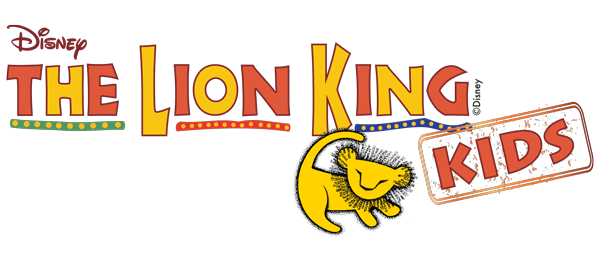 
Music & Lyrics By
Elton John & Tim Rice
Additional Music & Lyrics by 
Lebo M, Mark Mancina, Jay Rifkin, and Hans Zimmer
Book by
Roger Allers & Irene Mecchi
Based on the Broadway Production Directed By 
Julie Taymor

June 10th 1:30 & 4:30 at
Patterson Mill High School Auditorium
85 Patterson Mill Rd.
Bel Air MD, 21015



For Questions go to ACTheater.com

Sponsored by the Emmorton Recreation CouncilThank you to all the parents for their help and support.  Thank you to ERC Council and Management for their help and sponsorship.  Without your support the lion king could not have happened.Thank you to Mrs., Hartley, Mrs. Allison, Mrs. Williams,  Mrs. DeNichilo, Mrs. S. Osborn,  Mr. Osborn, Mrs. Decker, Mrs. Milan, Mrs. Boyle, Mrs. Pena, Mrs. Jurgs, Mrs. Scelton, and all the parents for supporting ACT for all the time and their hard work given to the ACT and our Children.It is greatly appreciated.And thank you to Wegman’s for their support.CastEnsemble:Allison Berger, Hope Boyle, Alyssa Blondi, Raegan Decker, Sarah DeNichilo, Kori Eatkin, Ruby Forr, Molly Flannery, Isabella Gerald, Lindsay Goodall, Tiffany Harmon, Alexandra Harmon, Elizabeth Hammond, Chase Hayes, Sophia Jorge, Grace Jurgs, Liam Jurgs, Ashley Kirk, Kyleigh Loyola, Eva Milan, Molly McVicker, Myra Mian, Olivia Melvern, Teagan McEndree, Jenny Pritzker, Kira Papas, Mya Pritzker, Lindsay Serio, Logan Taylor,  Tiffany Williams, Celena Rehedul, Andra Morrison, Brynn Mitchel, Riley Brink, Alice Hartley, Claire Hartley, Roxie Jakubowski,Melody Morrison, Ciara Reid, Autumn Smothers, Nevaeh Scotland, Macee Skelton, Grace Vacek, Isaiah Robinson, Willow Humphrey.Musical Numbers
Abingdon Children’s Theater Summer Camps!
Registrations start now at ERC office!
Broadway Theater for Me!Weekly Musical Camp – Full Day     Dates: June 12 - July 28
Time: 8:30 - 4:00 pm
Where: Emmorton Recreation Center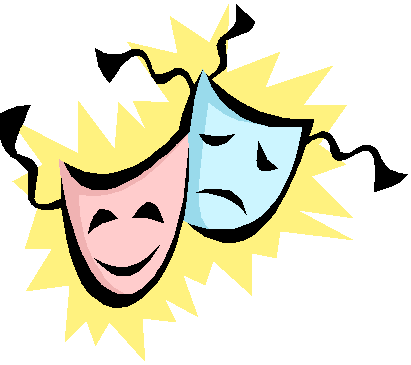 Week One - June 12 - June 16 - Theme is "Beauty and the Beast"Week Two - June 19 - June 23 - Theme is "Aladdin"Week Three - June 26 - June 30 - Theme is "Little Mermaid"Week Four - July 10 - July 14 - Theme is "Cinderella"Week Five - July 17 - July 21 - Theme is "Willy Wonka"Week Six - July 24 - July 28 - Theme is "Sleeping Beauty"Broadway Musical Summer CampTwo Week Musical Camp – Full Day    Dates: August 7 - August 18                     
Time: 8:30 - 4:00 pm
Where: Emmorton Recreation CenterGo to www.actheater.com for details!Visit us on Facebook!Please donate!ACT is trying to raise funds to help pay for stage equipment and props needed for their annual performances. Props, stage rental, and equipment such as microphones are essential as this group continues to grow.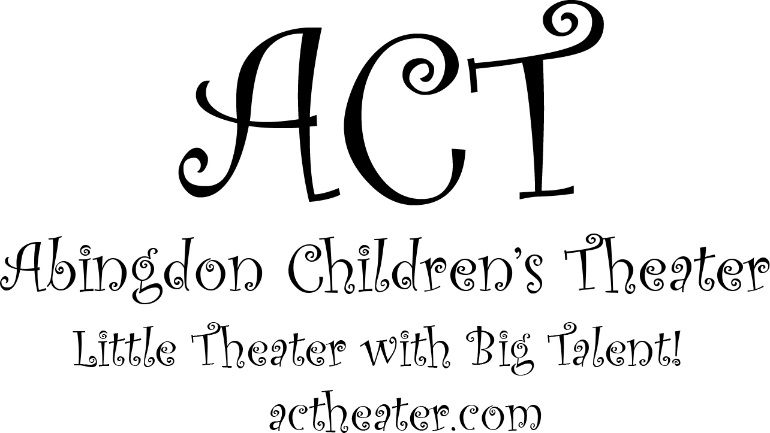 DirectorMarilda MillerAssistant DirectorDomenique LewisMusical DirectorLinda Buddemeier, Domenique Lewis, Melodi LewisChoreographyDominique LewisSet DesignerMarilda Miller, Trevor WinterCostume DesignerRenne Hartley, Justin Parks, Marilda Miller, Kristine JurgsLight DesignerNatia Gordon-HowellStage ManagerDominique LewisAssistant Stage ManagerAlison Humphrey, Dianne Skelton, Ali Leary, Izzy Humphrey, Melodi Lewis, Christopher Osborn, Kyla HawkinsSoundMichael MillerMake upAli Leary, Natia Gordon - Howell, Melodi Lewis,Scar Kol MillerRafikisSarah DeNichilo, Tiffany  Williams, Logan Taylor, Lindsay Serio, Tiffani HarmonMufasa Eva MilanSarabiAndra MorrisonZazuAllison BergerBaby SimbaValerie LoyolaYoung SimbaIsaac MillerSimba Molly McVickerYoung NalaKori EatkinNalaRuby ForrBonsaiGrace JurgsShenziOlivia MelvernEddHope BoyleEvileaMolly FlanneryPumbaRaegan DeckerTimonSophia JorgeZebrasAlissa Blondi, Teagan McEndree, Chase Hayes, Brynn Mitchell, Roxie Jakubowski, Riley BrinkAntelope Melody Pena, Nevaeh Scotland, Elizabeth Hammond, Myra Mian, Jenny Pritzker, Autumn Smoother, Lindsey GoodallHeynasJenny Pritzker,  Alice Hartley, Clair Hartley, Elizabeth Hammon, Myra Mian, Celena Rehedul, Chase Hayes, Izabella Gerald, Riley Brinks, Melodi Pena, Kyleigh Loyola, Lindsey GoodallGiraffes Celena Rehedul, Izzy HumphreyRinoMolly McVicker, Ruby ForrBirdsMacee Scelton, Willow Humphrey, Ciara Reid, Kira Papas, Clair Harley, Alice Hartley, Mya Pritzker, Ashley KirkLionessesGrace Vacek, Mariah Lewis, Carly Lewis, Isabella GeraldLions Liam Jurgs, Isaiah RobinsonFlowersAli Leary, Izzy Humphrey, Alaxandra Harmon One By OneEnsembleCircle Of Life RafikisBe PreparedScar, HyenasI Just Can't Wait To Be KingYoung Simba, Young Nala, EnsembleHe Lives In YouEnsembleCan You Feel The Love TonightNala, Simba, EnsembleHakuna Matata (Part 1)Timon, Pumba, Young Simba, EnsembleHakuna Matata (Part 2)Timon, Pumba, Young SimbaLuau Hawaiian TreatTimon, PumbaFinaleEnsembleBowsEnsemble